EXPOSIÇÃOMÓBILES E PAINÉIS SONOROS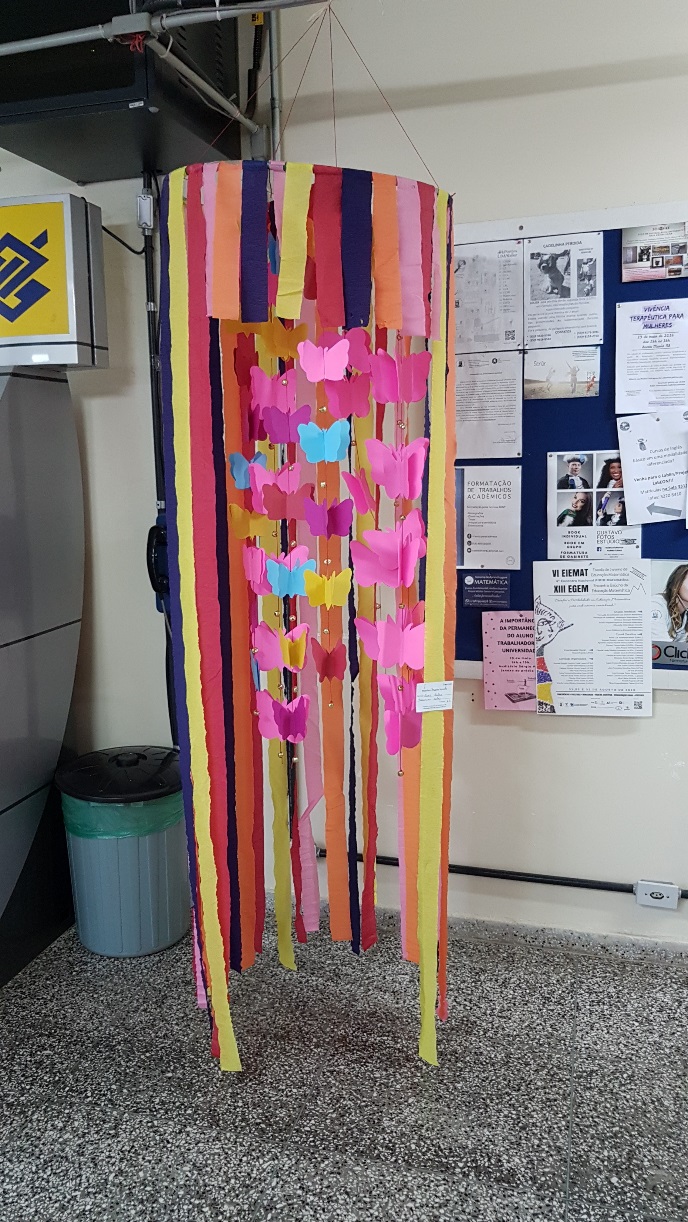 A exposição Móbiles e Painéis Sonoros surgiu a partir de tema desenvolvido na disciplina Educação Musical para a Infância, ofertada no 7º semestre do curso de Pedagogia, no contexto da Laboratório de Educação Musical - LEM/CE, cujos objetivos envolvem a qualificação do fazer musical na Educação Infantil e nos anos iniciais do Ensino Fundamental, dentre outros.Entendemos que a formação musical para o professor em cursos de Pedagogia é essencial, considerando a natureza humana e, neste sentido, a necessidade do desenvolvimento cognitivo, motor e dos afetos.Móbiles e painéis sonoros constituem-se em objetos que estimulam a produção dos sons das crianças, possibilitando o desenvolvimento de conceitos musicais e a experienciação com o mundo dos sons.Tanto os painéis quanto os móbiles podem ser construídos com diferentes materiais como chaves, argolas, copos, panelas e tampas de plástico, metal ou outros materiais. Podem ser utilizadas ainda conchas, embalagens, contas, apitos, sinos, conduítes, tambores e chocalhos,etc. Enquanto os móbiles são pendurados no teto ou suspensos sobre os berços, os painéis deverão ser fixados diretamente na parede ou apresentar estrutura própria, podendo ficar na parte interna ou externa da escola. As crianças interagem quando em contato com os painéis e móbiles, reproduzindo o cotidiano e elaborando seu mundo sonoro.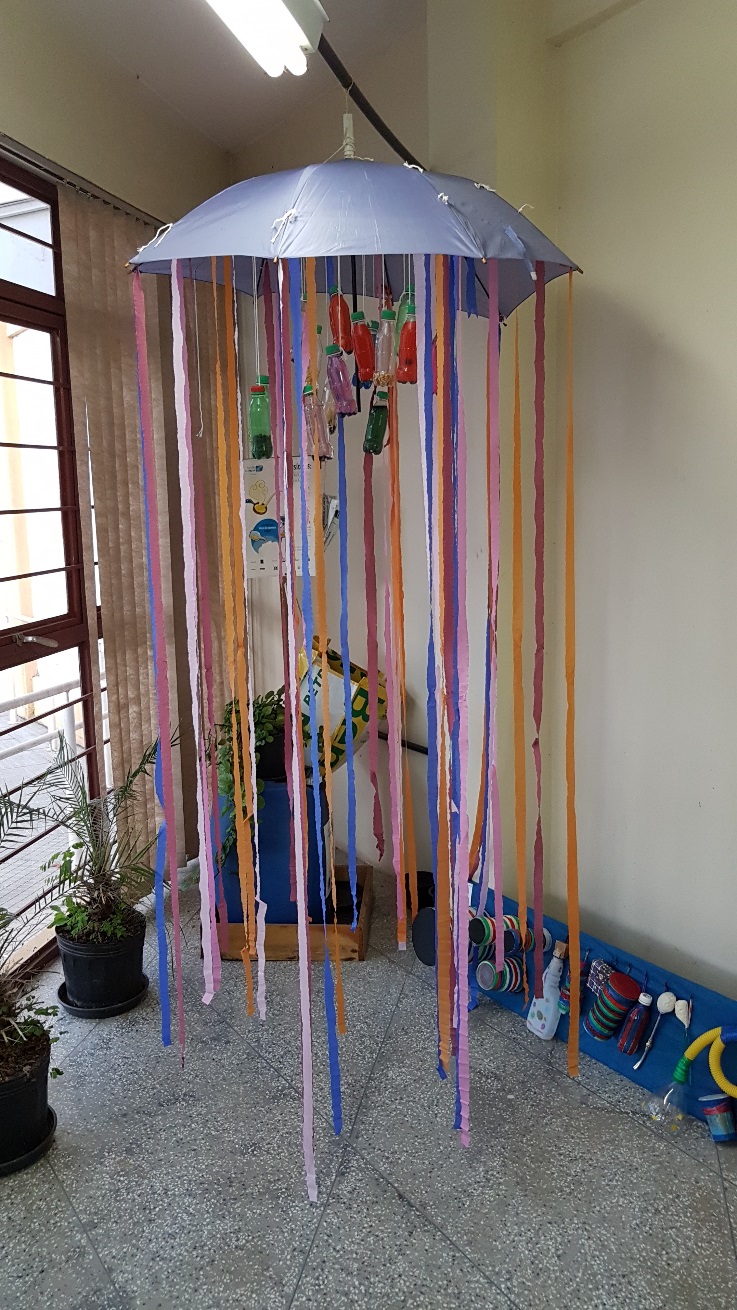 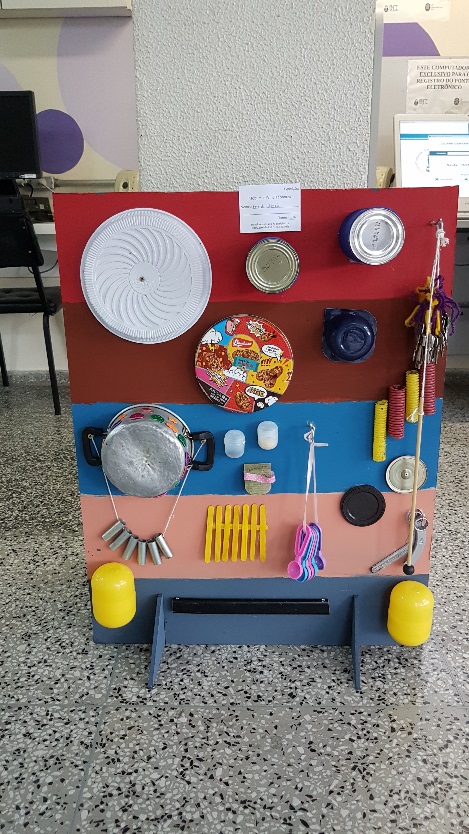 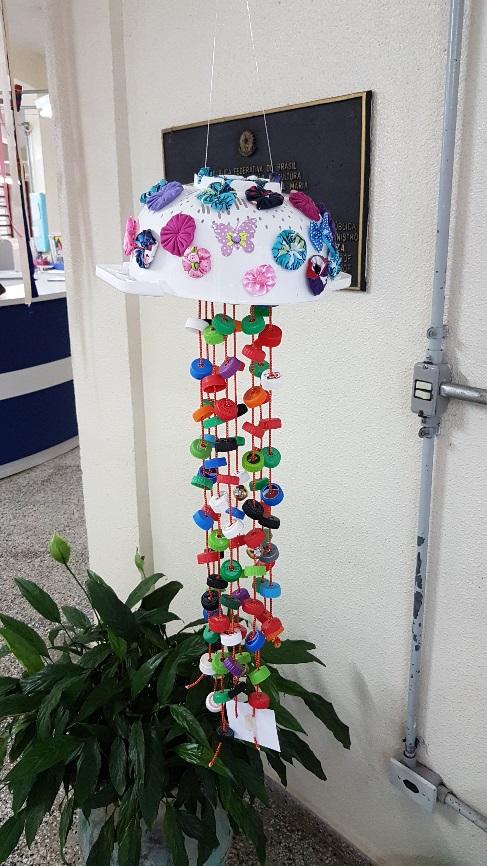 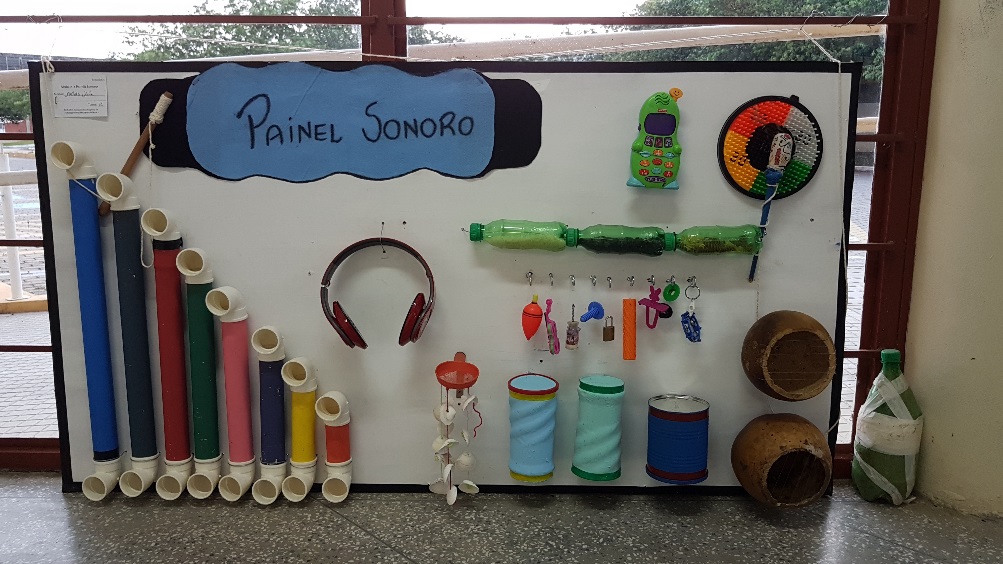 